POJASNILA RAZPISNE DOKUMENTACIJE za oddajo javnega naročila JN004700/2021-B01 - A-123/21, datum objave: 12.07.2021Datum prejema: 30.07.2021   09:57Vprašanje:F4 CESTA, postavka 1.23:
Prestavitev spominskega obeležja
kos 1,00

Prosimo vas, da za to postavko podate več podatkov (dimenzije, posebnosti pri prestavitvi, lokacijo prestavitve,). Prav bi prišla tudi kakšna slika.Odgovor:1.23 Prestavitev spominskega obeležja kos 1,00 0,00 Posebnosti pri prestavitvi:Spominsko obeležje predstavlja registrirano nepremično dediščino EŠD 5730 Hrastenice – Spomenik zmagi partizanov nad Italijani. Upoštevati je potrebne pogoje ZVKDS.V nadaljevanju izsek iz projektih pogojev/soglasja ZVKDS, ki se morajo upoštevati pri gradnji!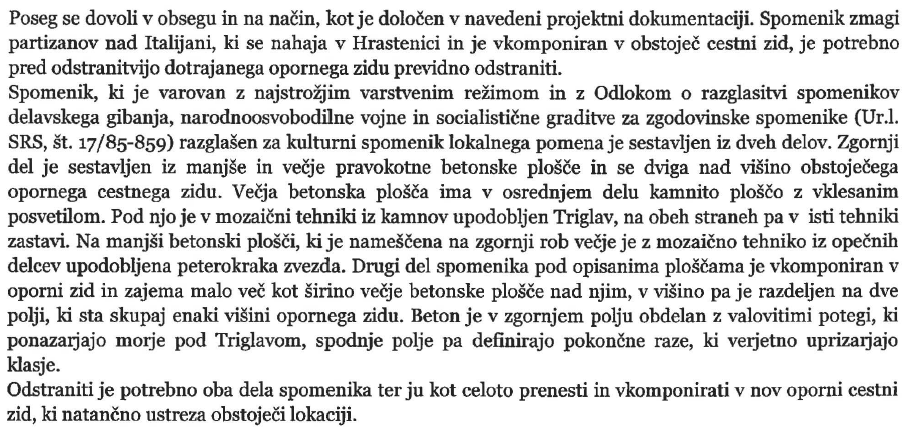 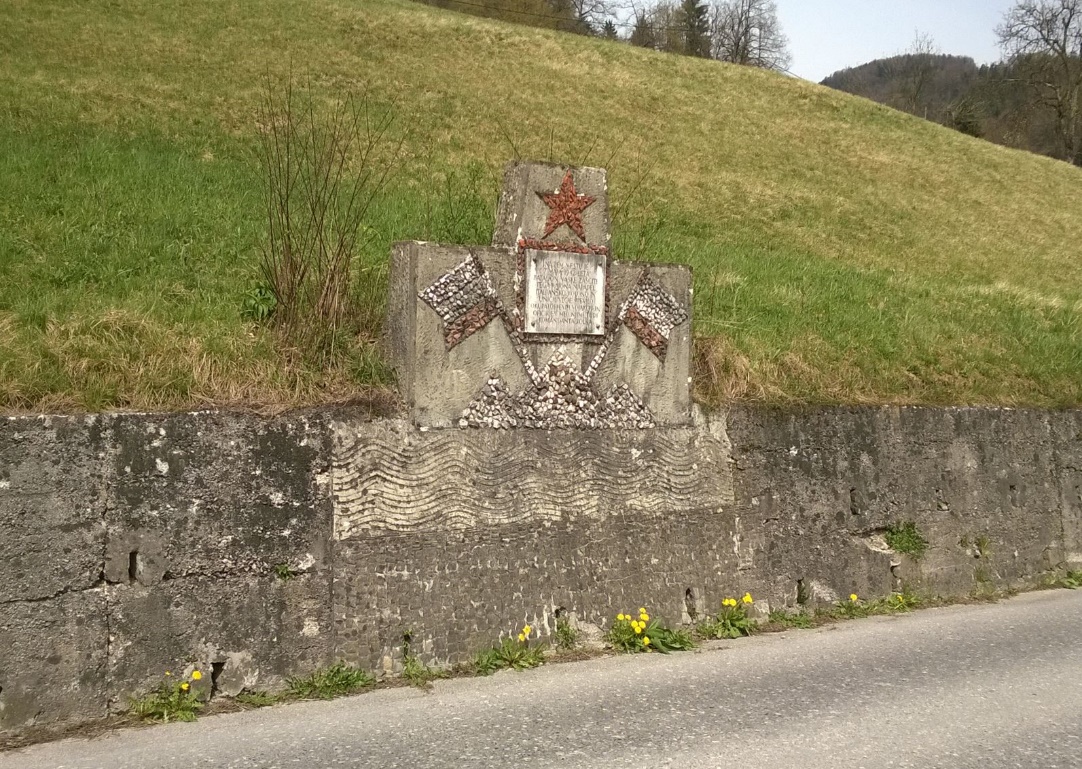 Številka:43001-279/2021-26oznaka naročila:A-123/21 G   Datum:30.07.2021MFERAC:2431-21-000953/0Gradbena dela za rekonstrukcijo ceste Polhov Gradec – Dobrova 3. in 4. faza